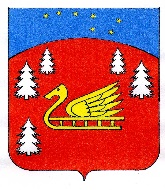 Администрация муниципального образования Красноозерноесельское поселение муниципального образования Приозерскиймуниципальный район Ленинградской областиПОСТАНОВЛЕНИЕот 31 марта 2022 года                 № 62О пересмотре учетных дел граждан, признанных нуждающимися в улучшении жилищных условий на территории муниципального образования Красноозерное сельское поселение           Рассмотрев учетные дела граждан, признанных в администрации муниципального образования Красноозерное сельское поселение нуждающимися  в улучшении жилищных условий, результаты перерегистрации (проверки) учетных дел по состоянию на 01 апреля 2022 года и руководствуясь статьями 52, 55, 56 Жилищного кодекса Российской Федерации, статьями  7,8,10 областного закона Ленинградской области от 28.10.2005 года № 89-ОЗ «О порядке ведения органами местного самоуправления Ленинградской области учета граждан в качестве нуждающихся в жилых помещениях, предоставляемых по договорам социального найма» и решением Совета депутатов муниципального образования Красноозерное сельское поселение  от  17.05.2012 года № 81 «Об утверждении нормы предоставления  и учетной нормы жилой площади жилого помещения по договору социального найма жилых помещений» администрации муниципального образования Красноозерное сельское поселение ПОСТАНОВЛЯЕТ:Утвердить список граждан, признанных в администрации муниципального образования Красноозерное сельское поселение нуждающимися  в улучшении жилищных условий, по состоянию на 01 апреля 2022 года (Приложение №1).Опубликовать данное постановление в средствах массовой информации и в информационно-телекоммуникационной сети Интернет на официальном сайте администрации муниципального образования Красноозерное сельское поселение http://krasnoozernoe.ru/. Постановление вступает в силу со дня его официального опубликованияКонтроль   за   исполнением  данного постановления оставляю за собой.           Глава администрации 					А. В. Рыбак Исп. Максимова Е.А.8(81379)67-516Разослано: дело-2, прокуратура-1, сайт-1С приложением можно ознакомится на сайте http://krasnoozernoe.ru/